Work for 6th Class: 25th – 29th May 2020Dear parents and children,By now you will have all received your school books and the COVID Time Capsule booklet. This will mean there will be less draw on the internet for your core subjects. From next week we will be pulling back on the school work. The only subject we will still plough on with is the Maths. Irish and English books are almost finished and you have kept up so well with your subjects. Well done!!! Please do not get rid of your books or copies as you will need these when you go back to school. There are two competitions at this end of this document – one for Team Limerick Clean up and the other is a Virtual Table Quiz for children. Please take a look at it. This is the end of the month of May and it should have been a special month for our 2nd class receiving their First Holy Communion. We think of them especially at this time. Also we would traditionally have had our May Procession – this is a tradition going on for as long as the Sisters of Mercy have been in Cappamore. I spoke to Sr. Assumpta last week and she remembers you all so fondly processing around the convent grounds. You might take time to say a prayer to Our Lady this week to look after us all. We are getting closer to the end of this school year – not the normal year we all expected or wanted but we have to keep going and look forward. We will have better days back in Scoil Chaitríona in time.    Please email me to let me know how your children are doing and if there is anything I can do to help them.  Thinking of you allDenise NallyEmail: mrsdnally@gmail.com__________________________________________________________________________________The following is the work for next week:25th – 29th May 2020Maths : Tables Champion: Week 28Play https://www.topmarks.co.uk/maths-games/hit-the-button or https://mathsframe.co.uk/en/resources/resource/543/Maths-Penalty-Shoot-out it’s for practising your tables.New Wave Mental Maths: Week 31Planet Maths 6 : Ch 3D Shapes pg 155Try to work your way through the chapter. Do not stress about it. Try your best. Look up Topmarks 3-D Shapes online and there are loads of games to play on the topic of 3-D shapes.Play Mental Up and Prodigy too. A fun way of doing maths.Keep going over your tables.For children on other maths books work on your Mental Maths and New Wave Mental Maths and work on the online maths games.English:Reading: WorldBookonline.com – this is available for free at the moment. Try to access this through scoilnet.ie. Find a book to read. Read everyday.You have Word Wise 6 with you so continue with the next unit. Unit 17 Under The Tent of The SkyRead at Home: Week 29 –answer the questions orally.Spelling List: List 26 learn. Ask your parents to test you orally.Gaeilge:Rí Rá: Aonad 26 (Look up words in dictionary)Seo Leat 5: Chapter 19 An Scipathón (The Skipathon) pg 106Work your way through the readin and do your best to translate it. Use your dictionary. It’s is available on line as well ( foclóir.ie). The interactive option gives you the pronunciation of the words. Do your best. Section A – answer the questions. In Section D do the two sections – the first one “Táim ag tnúth” means I am looking forward to, the second section is “ Is breá liom” meaning I really like. Just do the two sections here. In Section E we are looking at questions and answers for the Aimsir Fháistineach (Future Tense) Follow the table to guide you as to what answer to pick. We are also going to revise some vocabulary and grammar – go to page 126 and go back over your “Briathra” – (verbs) and “Duine” (people) – stay familiar with this vocabulary. If you don’t remember what they mean then look them up. Also to practise your vocabulary every day. Download Duolingo and the Cúla 4 app on your phone and practise the words and phrasesHere is your choice box. Pick what you want to do:RTE Home School HubThis is a fantastic resource and covers all subjects on the curriculum. It is well worth watching this and taking part in the activities it offers. Scoilnet.ieThis website covers all areas of the curriculum and can have support activities for topics you are covering in maths/ english/ irish according to your class. Just use the filters on the home page. It also has a wealth of information for children who may be interested in doing independent project work. COMPETITION TIMEIreland’s Rocks is running Times Tables Rock Stars from the 15th to 18th June. There will be lots of prizes up for grabs! If you are not a subscriber you can sign up for free during the lockdown at: www.ttrockstars.com/page/irelandrocks2020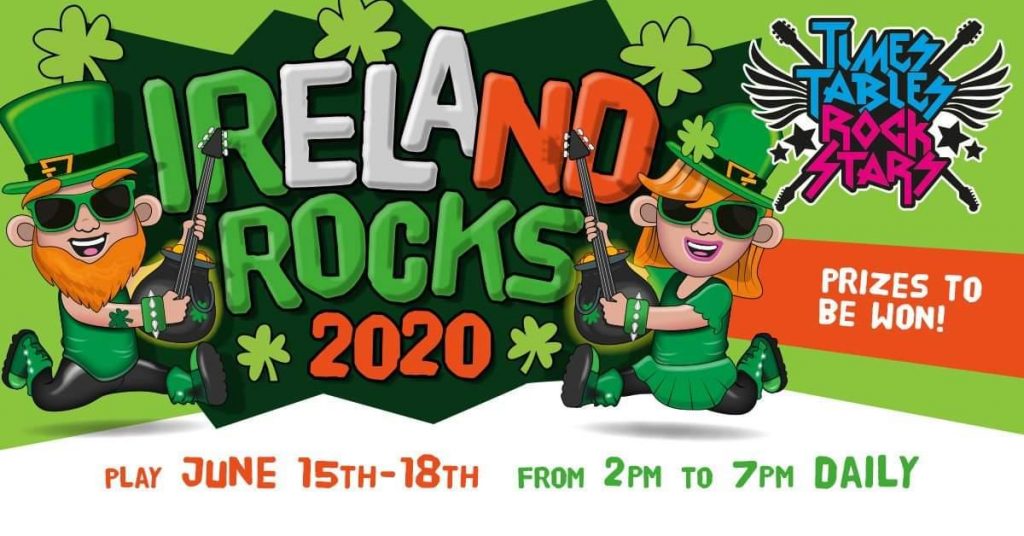 Team Limerick Clean-Up Competition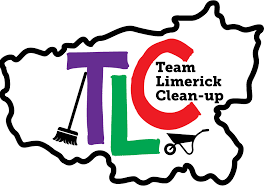 Our Solutions Are in Nature , TLC is asking families and individuals to submit photos of nature in its element in their garden or local area within their 5km. This could be birds, animals, insects, plants, trees...anything at all that shows nature in full bloom in Limerick as we head into the summer season.Then go to the Facebook page or Instagram account  (@teamlimerickcleanup)  and post their photos using the hashtag  #BiodiversityTLC  and tag Team Limerick Clean-Up. The more creative the photo, the better!

There are some great prizes to be won including a GoPro, FitBit, and Garden Centre vouchers. Full information and terms and conditions can be found on Team Limerick Clean-Up’s website. Closing date for entries is Friday 5th June. If you as parents are finding things tough during this period and need some advice Barnardos offer a confidential helpline offering support during this crisis :  Barnardos Parent Helpline 1800910123 Take a look at gov.ie and the In This Together Section. It offers helpful advice and tips on maintaining mental wellbeing, staying connected and staying active. Also as your children are now depending more on technology for their entertainment and education please be mindful of what they are looking up and who they are speaking to online. Webwise is an internet usage website that gives lots of good advice to parents.  Remember that if you have any questions don’t hesitate to contact me and there is no pressure to do everything.  DayPgActivityMonday155Look at https://www.bbc.co.uk/bitesize/topics/zjv39j6/articles/zgqpk2p to help you remember faces, edges and vertices.Then look at https://www.youtube.com/watch?v=3-QwWFkz5hw  to revise the properties of the shapes you have already covered since 5th class.(B) (C) and (D) answer the questionsTuesday156(A) Perspective is about what angle we see things from – the left side, the right side, from above( bird’s eye view) do No. 1-10Wednesday157(A) Learn the names of these shapes and find the number of faces, edges and vertices. (B) In this theory think of the example of a square based pyramid – it has 5 vertices and 5 faces – put together gives you 10. It has 8 edges and if you just add 2 it gives you the total of 10. So V + F = E + 2  - Euler’s Theory. Do this activity with the shapes in A.(C) Think about cutting through these 3-D shapes. What will they look like. Thursday158(A) Draw these shapes out on a Cornflakes box. Try to make these 3-D shapes using these nets. Make sure you include flaps at the sides to help to stick them together.(B )Leave this out(C) answer these questions – do you remember me saying in class that certain shapes have a curved surface and not a face. Friday159This is a revision page. Do B.C, D and E. In B it’s like squaring a number when we multiply it by itself 4² = 4x 4= 16. However,  we are cubing the number 4³ = 4 x 4 x 4 = 64. We multiply it by itself three times. The little number tells us how many times we multiply it by itself. DayPgActivityMonday82Read  the poem on pg 82 and on pg 83, answer the questions on Section A and do the word study on Section BTuesday83Section C – fill in the correct word.Pg 84 Clauses – this is a short sentence that has one idea e.g. The boy slept. Make these sentences better by adding another clause. Do Section A. In Section B put the sentences together but use different conjunctions  - however, so, although etc.Wednesday84Section C –break up these sentences.Pg 85 Rhyming words –Section A Thursday85Section B – match the words and write sentences for meaningFriday85Section C - correct these sentences and write them out again. Fact of the Day:Look up a new fact every dayGo Noodle:Go Noodle activitiesJoe WicksJoe Wicks is a fantastic trainer and is posting brilliant lessons on You Tube. Aim to do one a day. Journal:Keep a diary of your time at home. This will be your creative writing and it will be something you will always remember.ART and PEOutdoor Chalk Obstacle Course – this is a fun way to exercise and draw – make up new exercises for yourself – you can do this on the footpath or the yard. Here is a sample of what I am talking abouthttps://www.youtube.com/watch?v=-NkJxXtGuAISPHE:Continue with your Gratitude JarJournal:Keep a diary of your time at home. This will be your creative writing and it will be something you will always remember.ART and PEOutdoor Chalk Obstacle Course – this is a fun way to exercise and draw – make up new exercises for yourself – you can do this on the footpath or the yard. Here is a sample of what I am talking abouthttps://www.youtube.com/watch?v=-NkJxXtGuAITYPINGI am a very conscious of you moving to secondary school and to try to get you ready typing is an invaluable skill to have. This is a really good website to teach youhttps://www.typingclub.com/ SESEhttps://kids.nationalgeographic.com/  look this up and go to the section Explore and then Kids Vs Plastic – it’s really interesting and keeps in line with what we are doing in Green Schools. You can play games on this too.SESEhttps://kids.nationalgeographic.com/  look this up and go to the section Explore and then Kids Vs Plastic – it’s really interesting and keeps in line with what we are doing in Green Schools. You can play games on this too.SESEhttps://kids.nationalgeographic.com/  look this up and go to the section Explore and then Kids Vs Plastic – it’s really interesting and keeps in line with what we are doing in Green Schools. You can play games on this too.STEM/ ICT:Look up https://www.codingireland.ie/WeeklyChallenge. They set weekly challenges with step by step guidelines that teach you coding through the Scratch programme. This was something I had planned on doing with you this year. STEM/ ICT:Look up https://www.codingireland.ie/WeeklyChallenge. They set weekly challenges with step by step guidelines that teach you coding through the Scratch programme. This was something I had planned on doing with you this year. STEM/ ICT:Look up https://www.codingireland.ie/WeeklyChallenge. They set weekly challenges with step by step guidelines that teach you coding through the Scratch programme. This was something I had planned on doing with you this year. MEDITATION AND YOGA:https://www.youtube.com/user/CosmicKidsYoga  Look this up and get familiar with it . We will be using it in our Wellness Week in June. MEDITATION AND YOGA:https://www.youtube.com/user/CosmicKidsYoga  Look this up and get familiar with it . We will be using it in our Wellness Week in June. MEDITATION AND YOGA:https://www.youtube.com/user/CosmicKidsYoga  Look this up and get familiar with it . We will be using it in our Wellness Week in June. 